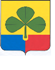 УПРАВЛЕНИЕ ОБРАЗОВАНИЯАДМИНИСТРАЦИИ АГАПОВСКОГО МУНИЦИПАЛЬНОГО РАЙОНАЧЕЛЯБИНСКОЙ ОБЛАСТИ(УПРАВЛЕНИЕ ОБРАЗОВАНИЯ)Школьная ул, 49а,с. Агаповка, Агаповский муниципальный район, Челябинская область, 457400тел.:(35140) 2-14-54 факс: 8(35140) 2-14-54 e-mail: Agapovka_moo@list.ru« » ___________ 2021 г. 	№	'	ПРИКАЗО результатах школьного этапаВсероссийской олимпиады школьниковАгаповского муниципального районав 2021-2022 учебном году В соответствии с приказом Управления образования от 16.09.2021 года № 141 «Об организации и проведении Всероссийской олимпиады школьников Агаповском муниципальном районе в 2021-2022 учебном году» с 24 сентября по 28 октября 2021 года проведен школьный этап Всероссийской олимпиады школьников (далее Олимпиада) по следующим предметам: география, немецкий язык, право, МХК, английский язык, ОБЖ, история, экономика, экология, физика (на технологической платформе «Сириус. Курсы»), физическая культура, русский язык, обществознание, литература, технология, биология (на технологической платформе «Сириус. Курсы»), астрономия (на технологической платформе «Сириус. Курсы»), химия (на технологической платформе «Сириус. Курсы»), математика (на технологической платформе «Сириус. Курсы»), информатика.  На основании решения жюри школьного этапа Олимпиады по вышеперечисленным общеобразовательным предметам в Агаповском муниципальном районе.ПРИКАЗЫВАЮ:Утвердить писок победителей и призеров школьного этапа Олимпиады школьников в Агаповском муниципальном районе в 2021-2022 учебном году по каждому общеобразовательному предмету.Управлению образования разместить рейтинг победителей и призёров школьного этапа Олимпиады на официальном сайте http://uo.my1.ru/news/ в срок до 29 октября 2021 года (Приложение 1, 2 в электронном виде).Руководителям общеобразовательных организаций: обеспечить участие победителей и призеров в Муниципальном этапе Всероссийской олимпиады школьников; наградить победителей и призёров школьного этапа Олимпиады Грамотами и Дипломами.Контроль исполнения приказа возложить на заместителя начальника Управления администрации Агаповского муниципального района Долгушину Л.Н.Начальник Управления образования                                                                      В.Ф. ПлиссЮ.Н. Прошкина21326В дело, ОО, РМКПриложение1к приказу Управления образования№_____от _________2021г.Победителишкольного этапа всероссийской олимпиады школьников в 2020-2021 учебном годуПриложение 2к приказу Управления образования№_____от _________2021г.Призерышкольного этапа всероссийской олимпиады школьников в 2021-2022 учебном году№ ФИООГеографияГеографияГеография1Шилкина	КсенияМуниципальное общеобразовательное учреждение"Приморская средняя общеобразовательная школа"2Щурова	ЕкатеринаМуниципальное общеобразовательное учреждение"Приморская средняя общеобразовательная школа"3Ищанова	АйшаМуниципальное общеобразовательное учреждение"Приморская средняя общеобразовательная школа"4Савинова	ЛюбовьМуниципальное общеобразовательное учреждение Агаповская средняя общеобразовательная школа №25Кох	ДанилМуниципальное общеобразовательное учреждение  Янгельская средняя общеобразовательная школа имени Филатова Александра Кузьмича6Кутубаева	АлинаМуниципальное общеобразовательное учреждение  «Новобурановская школа»7Чернова	АлександраМуниципальное общеобразовательное учреждение Агаповская средняя общеобразовательная школа №28Ахметова	ЕркешМуниципальное общеобразовательное учреждение  «Новобурановская школа»Английский языкАнглийский языкАнглийский язык1Федоров	КонстантинМуниципальное общеобразовательное учреждение "Желтинская средняя общеобразовательная школа"2Опанасюк АндрейМуниципальное общеобразовательное учреждение  «Магнитная средняя общеобразовательная школа»3БисимбаеваАйшаМуниципальное общеобразовательное учреждение  «Магнитная средняя общеобразовательная школа»4Мамбетов АкбарМуниципальное общеобразовательное учреждение  «Светлогорская средняя общеобразовательная школа»ПравоПравоПраво1Нургазыева СабинаМуниципальное общеобразовательное учреждение  "Черниговская средняя общеобразовательная школа"23Богомолова	ЯнаМуниципальное общеобразовательное учреждение  "Черниговская средняя общеобразовательная школа"МХКМХКМХК1Макарова ПолинаМуниципальное образовательное учреждение "Агаповская средняя общеобразовательная школа №1 имени П.А. Скачкова"2Сысуева АннаМуниципальное образовательное учреждение "Агаповская средняя общеобразовательная школа №1 имени П.А. Скачкова"3Нежданова	МаринаМуниципальное общеобразовательное учреждение  Агаповская средняя общеобразовательная школа  №1 имени  П. А. СкачковаОБЖОБЖОБЖ1Позина КапитолинаМуниципальное общеобразовательное учреждение "Новоянгельская основная общеобразовательная школа"2Гусева ВикторияМуниципальное общеобразовательное учреждение "Новоянгельская основная общеобразовательная школа"3Ломакин	АндрейМуниципальное общеобразовательное учреждение Агаповская средняя общеобразовательная школа №2ИсторияИсторияИстория1Федоров КонстантинМуниципальное общеобразовательное учреждение "Желтинская средняя общеобразовательнапя школа"2Давыдкин ИванМуниципальное общеобразовательное учреждение  «Агаповская средняя общеобразовательная школа  №1 имени П. А. Скачкова»3Ушакова 	АленаМуниципальное общеобразовательное учреждение  "Буранная средняя общеобразовательная школа имени В.М.Волынцева"4Нургазыева	СабинаМуниципальное общеобразовательное учреждение  "Черниговская средняя общеобразовательная школа"5Богомолова ЯнаМуниципальное общеобразовательное учреждение  "Черниговская средняя общеобразовательная школа"6Клочков ВладиславМуниципальное общеобразовательное учреждение  Агаповская средняя общеобразовательная школа  №1 им. П. А. Скачкова (начальная школа)ЭкологияЭкологияЭкология1Радостев	НикитаМуниципальное общеобразовательное учреждение  «Магнитная средняя общеобразовательная школа»Физическая культураФизическая культураФизическая культура1Николаева	КсенияМуниципальное общеобразоывательное учреждение "Желтинская средняя общеобразовательная школа"2Крылова	ПалинаМуниципальное общеобразовательное учреждение  «Магнитная средняя общеобразовательная школа»3Матаева	АминаМуниципальное общеобразовательное учреждение  «Светлогорская средняя общеобразовательная школа»4Николаев	АртемМуниципальное общеобразоывательное учреждение "Желтинская средняя общеобразовательная школа"5Уткильбаев	ВадимМуниципальное общеобразовательное учреждение  «Светлогорская средняя общеобразовательная школа»6Москвитина	ВалерияМуниципальное общеобразовательное учреждение  «Магнитная средняя общеобразовательная школа»7Дегтянников	ВадимМуниципальное общеобразовательное учреждение  «Магнитная средняя общеобразовательная школа»Русский языкРусский языкРусский язык1Шалкаров СултанМуниципальное общеобразовательное учреждение Агаповская средняя общеобразовательная школа №22Жаркумбаева	АйсылуМуниципальное общеобразовательное учреждение "Новобурановская школа"3Ильина	НинаМуниципальное общеобразовательное учреждение Приморская средняя общеобразовательная школа4Шапошникова	КираМуниципальное общеобразовательное учреждение  «Магнитная средняя общеобразовательная школа»5Панкова	ВераМуниципальное общеобразовательное учреждение  Агаповская средняя общеобразовательная школа  №1 им. П. А. Скачкова6Маканова	НаргизаМуниципальное общеобразовательное учреждение  «Светлогорская средняя общеобразовательная школа»7Турганов	ДарменМуниципальное общеобразовательное учреждение  «Магнитная средняя общеобразовательная школа»8Винтер	ОксанаМуниципальное общеобразовательное учреждение  "Буранная средняя общеобразовательная школа имени В.М.Волынцева"9Зинурова МарианнаМуниципальное общеобразовательное учреждение Агаповская средняя общеобразовательная школа №210Кручинкин НикитаМуниципальное общеобразовательное учреждение  «Новобурановская школа»Обществознание Обществознание Обществознание 1Крылова	ПолинаМуниципальное общеобразовательное учреждение  «Магнитная средняя общеобразовательная школа»2Тараторина	ПолинаМуниципальное общеобразовательное учреждение  Агаповская средняя общеобразовательная школа  №1 им. П. А. Скачкова3Ткаченко	ВладиславаМуниципальное общеобразовательное учреждение  "Буранная средняя общеобразовательная школа имени В.М.Волынцева"4Ахметов 	РусланМуниципальное общеобразовательное учреждение «Буранная средняя общеобразовательная школа имени В.М. Волынцева»5Винтер	ОксанаМуниципальное общеобразовательное учреждение «Буранная средняя общеобразовательная школа имени В.М. Волынцева»6Коробкин	АндрейМуниципальное общеобразовательное учреждение  Наровчатская средняя общеобразовательная школаЛитература Литература Литература 1Досмухаметов	ТимурМуниципальное общеобразовательное учреждение "Первомайская средняя общеобразовательная школа"2Леонтьева	МаринаМуниципальное общеобразовательное учреждение  Агаповская средняя общеобразовательная школа  №1 им. П. А. Скачкова3Малинина	АринаМуниципальное общеобразовательное учреждение "Желтинская средняя общеобразовательная школа"4Шапошникова	КираМуниципальное общеобразовательное учреждение  «Магнитная средняя общеобразовательная школа»5Винтер	ОксанаМуниципальное общеобразовательное учреждение  "Буранная средняя общеобразовательная школа имени В.М.Волынцева"Технология Технология Технология 1Дорошенко	АнастасияМуниципальное общеобразовательное учреждение  Агаповская средняя общеобразовательная школа  №1 им. П. А. Скачкова2Сержантова	ДарьяМуниципальное общеобразовательное учреждение  Агаповская средняя общеобразовательная школа  №1 им. П. А. Скачкова3Шагалина	ДаринаМуниципальное общеобразовательное учреждение "Наровчатская средняя общеобразовательная школа"4Баландюк	АлександраМуниципальное общеобразовательное учреждение "Наровчатская средняя общеобразовательная школа"5Лошманова	СофьяМуниципальное общеобразовательное учреждение  «Новобурановская школа»6Недорезова	ЕкатеринаМуниципальное общеобразовательное учреждение  «Магнитная средняя общеобразовательная школа»7Лозяная	ВикторияМуниципальное общеобразовательное учреждение  «Магнитная средняя общеобразовательная школа»8Иванов	СавелийМуниципальное общеобразовательное учреждение средняя общеобразовательная школа № 1 им.П.А.Скачкова9Юсупов	НуржанМуниципальное общеобразовательное учреждение  «Светлогорская средняя общеобразовательная школа»10Лещенко	НикитаМуниципальное общеобразовательное учреждение  «Светлогорская средняя общеобразовательная школа»11Тойгамбаев	ДанилаМуниципальное общеобразовательное учреждение  «Светлогорская средняя общеобразовательная школа»12Яныбаев	ДинарМуниципальное общеобразовательное учреждение  «Светлогорская средняя общеобразовательная школа»13Осинин	НикитаМуниципальное общеобразовательное учреждение средняя общеобразовательная школа № 1 им.П.А.Скачкова14Сулеманов	АулиеханМуниципальное общеобразовательное учреждение  Агаповская средняя общеобразовательная школа  №1 им. П. А. Скачкова (начальная школа)Информатика Информатика Информатика 123№ ФИООГеография География География 1Галимуллина	МаргаритаМуниципальное общеобразовательное учреждение  Агаповская средняя общеобразовательная школа  №1 им. П. А. Скачкова2Досмухаметов	ТимурМуниципальное общеобразовательное учреждение "Первомайская средняя общеобразовательная школа"3Попов	ВладимирМуниципальное общеобразовательное учреждение  «Ржавская средняя общеобразовательная школа»4Ноздрачев	АрсенийМуниципальное общеобразовательное учреждение"Приморская средняя общеобразовательная школа"5Давыдкин	ИванМуниципальное общеобразовательное учреждение  Агаповская средняя общеобразовательная школа  №1 им. П. А. Скачкова6Габитова	КаринаМуниципальное общеобразовательное учреждение Агаповская средняя общеобразовательная школа №27Клочков	АнтонМуниципальное общеобразовательное учреждение Агаповская средняя общеобразовательная школа №28Голушко	ТатьянаМуниципальное общеобразовательное учреждение  «Новобурановская школа»9Жунусова	ДаринаМуниципальное общеобразовательное учреждение Приморская средняя общеобразовательная школа10Китаева	ЮстинаМуниципальное общеобразовательное учреждение  Янгельская средняя общеобразовательная школа имени Филатова Александра Кузьмича11Михеева	АнастасияМуниципальное общеобразовательное учреждение  Янгельская средняя общеобразовательная школа имени Филатова Александра Кузьмича12Ккирбасова	КаринаМуниципальное общеобразовательное учреждение  «Новобурановская школа»13Феоктистов	АндрейМуниципальное общеобразовательное учреждение  Янгельская средняя общеобразовательная школа имени Филатова Александра Кузьмича14Журо	КаринаМуниципальное общеобразовательное учреждение  Янгельская средняя общеобразовательная школа имени Филатова Александра Кузьмича15Лебедев 	ИванМуниципальное общеобразовательное учреждение  Янгельская средняя общеобразовательная школа имени Филатова Александра Кузьмича16Котельников	МихаилМуниципальное общеобразовательное учреждение  Янгельская средняя общеобразовательная школа имени Филатова Александра КузьмичаАнглийский языкАнглийский языкАнглийский язык1Давыдкин ИванМуниципальное общеобразовательное учреждение  Агаповская средняя общеобразовательная школа  №1 им. П. А. Скачкова2Варламова АринаМуниципальное общеобразовательное учреждение  Агаповская средняя общеобразовательная школа  №1 им. П. А. Скачкова3Чигров МихаилМуниципальное общеобразовательное учреждение  «Магнитная средняя общеобразовательная школа»4Гайнулин РоманМуниципальное общеобразовательное учреждение Агаповская средняя общеобразовательная школа №25Мирошниченко ВероникаМуниципальное общеобразовательное учреждение  Агаповская средняя общеобразовательная школа  №1 им. П. А. Скачкова6Юрьева ТатьянаМуниципальное общеобразовательное учреждение  Агаповская средняя общеобразовательная школа  №1 им. П. А. Скачкова7Шилкина КсенияМуниципальное общеобразовательное учреждение"Приморская средняя общеобразовательная школа"8Вагапова МарияМуниципальное общеобразовательное учреждение  Агаповская средняя общеобразовательная школа  №1 им. П. А. Скачкова9Эртель МарияМуниципальное общеобразовательное учреждение  Агаповская средняя общеобразовательная школа  №1 им. П. А. Скачкова10ИщановаАйшаМуниципальное общеобразовательное учреждение"Приморская средняя общеобразовательная школа"11Самаркин МихаилМуниципальное общеобразовательное учреждение "Верхнекизильская основная общеобразовательная школа"12Катернога ЕвгенийМуниципальное общеобразовательное учреждение "Желтинская средняя общеобразовательная школа"13ХатыповаДаринаМуниципальное общеобразовательное учреждение "Первомайская средняя общеобразовательная школа"14Крутилов ВикторМуниципальное общеобразовательное учреждение "Желтинская средняя общеобразовательная школа"15МухамадееваСабринаМуниципальное общеобразовательное учреждение  Наровчатская средняя общеобразовательная школа16Соснина ЕлизаветаМуниципальное общеобразовательное учреждение  Наровчатская средняя общеобразовательная школа17ЖангабуловаГаухарМуниципальное общеобразовательное учреждение  Наровчатская средняя общеобразовательная школа18Манторова МарияМуниципальное общеобразовательное учреждение  Агаповская средняя общеобразовательная школа  №1 им. П. А. Скачкова19Шевченко ВикторияМуниципальное общеобразовательное учреждение "Желтинская средняя общеобразовательная школа"20Нестеров НиколайМуниципальное общеобразовательное учреждение Агаповская средняя общеобразовательная школа №2ПравоПравоПраво1Шамсиева ТаисияМуниципальное общеобразовательное учреждение  "Черниговская средняя общеобразовательная школа"МХКМХКМХК1Притула	РусланМуниципальное образовательное учреждение "Агаповская средняя общеобразовательная школа №1 имени П.А. Скачкова"2Дорофеева	КристинаМуниципальное образовательное учреждение "Агаповская средняя общеобразовательная школа №1 имени П.А. Скачкова"3Тараторина	ПолинаМуниципальное общеобразовательное учреждение  Агаповская средняя общеобразовательная школа  №1 им. П. А. Скачкова4Эстерле	ЕлизаветаМуниципальное образовательное учреждение "Агаповская средняя общеобразовательная школа №1 имени П.А. Скачкова"ОБЖОБЖОБЖ1Манжосов	АртемийМуниципальное общеобразовательное учреждение Агаповская средняя общеобразовательная школа №22Поротькина	МарияМуниципальное общеобразовательное учреждение "Новоянгельская основная общеобразовательная школа"3Якшибаева	ДианаМуниципальное общеобразовательное учреждение  "Агаповская средняя общеобразовательная школа  №1 им. П. А.Скачкова"4Саламатин АлександрМуниципальное общеобразовательное учреждение  «Светлогорская средняя общеобразовательная школа»5Ильина ЕленаМуниципальное общеобразовательное учреждение "Новоянгельская основная общеобразовательная школа"6Ахметова ЕркешМуниципальное общеобразовательное учреждение  «Новобурановская школа»7Бобров АлександрМуниципальное общеобразовательное учреждение Агаповская средняя общеобразовательная школа №28Уразаева ЭмилияМуниципальное общеобразовательное учреждение  Агаповская средняя общеобразовательная школа  №1 им. П. А. Скачкова9Коробкин АндрейМуниципальное общеобразовательное учреждение  Наровчатская средняя общеобразовательная школа10АрсламбаеваМадинаМуниципальное общеобразовательное учреждение  «Новобурановская школа»11Чемякина ДарьяМуниципальное общеобразовательное учреждение  «Светлогорская средняя общеобразовательная школа»12Саламатин	АлександрМуниципальное общеобразовательное учреждение  «Светлогорская средняя общеобразовательная школа»13Ильина 	ЕленаМуниципальное общеобразовательное учреждение "Новоянгельская основная общеобразовательная школа"14Ахметова ЕркешМуниципальное общеобразовательное учреждение  «Новобурановская школа»15Бобров АлександрМуниципальное общеобразовательное учреждение Агаповская средняя общеобразовательная школа №216Уразаева ЭмилияМуниципальное общеобразовательное учреждение  Агаповская средняя общеобразовательная школа  №1 им. П. А. Скачкова17Коробкин АндрейМуниципальное общеобразовательное учреждение  Наровчатская средняя общеобразовательная школа18АрсламбаеваМадинаМуниципальное общеобразовательное учреждение  «Новобурановская школа»19Чемякина ДарьяМуниципальное общеобразовательное учреждение  «Светлогорская средняя общеобразовательная школа»ИсторияИсторияИстория1Туктамышева АлёнаМуниципальное общеобразовательное учреждение  "Черниговская средняя общеобразовательная школа"2Шворнев ВячеславМуниципальное общеобразовательное учреждение  «Светлогорская средняя общеобразовательная школа»3Кушукбаева	АнастасияМуниципальное общеобразовательное учреждение  "Черниговская средняя общеобразовательная школа"4Тараторина	ПолинаМуниципальное общеобразовательное учреждение  Агаповская средняя общеобразовательная школа  №1 им. П. А. Скачкова (начальная школа)5Шамсиева	ТаисияМуниципальное общеобразовательное учреждение  "Черниговская средняя общеобразовательная школа"6Гаджиханова	ЕкатеринаМуниципальное общеобразовательное учреждение  «Новобурановская школа»7ИбраевЕркенМуниципальное общеобразовательное учреждение  «Новобурановская школа»8Ахметова АлмагульМуниципальное общеобразовательное учреждение  «Новобурановская школа»ЭкологияЭкологияЭкология1Карабулатова	КираМуниципальное общеобразовательное учреждение  «Магнитная средняя общеобразовательная школа»Физическая культураФизическая культураФизическая культура1Федоров КонстантинМуниципальное общеобразоывательное учреждение "Желтинская средняя общеобразовательная школа"2Жданова ВикторияМуниципальное общеобразовательное учреждение  "Агаповская средняя общеобразовательная школа  №1 имени П. А. Скачкова" 3Мыльников	КирилМуниципальное общеобразовательное учреждение  «Магнитная средняя общеобразовательная школа»4Курков	КириллМуниципальное общеобразовательное учреждение  "Агаповская средняя общеобразовательная школа  №1 имени П. А. Скачкова" 5Айсаринова	АлинаМуниципальное общеобразовательное учреждение  "Агаповская средняя общеобразовательная школа  №1 имени П. А. Скачкова" 6Ретин	КонстантинМуниципальное общеобразовательное учреждение  «Магнитная средняя общеобразовательная школа»7Земляная	АнастасияМуниципальное общеобразоывательное учреждение "Желтинская средняя общеобразовательная школа"8Калашникова	ПолинаМуниципальное общеобразовательное учреждение  «Светлогорская средняя общеобразовательная школа»9Маркина 	ЯнаМуниципальное общеобразовательное учреждение  "Агаповская средняя общеобразовательная школа  №1 имени П. А. Скачкова"10Асташов 	ВиталийМуниципальное общеобразовательное учреждение  «Магнитная средняя общеобразовательная школа»11Ретин	МихаилМуниципальное общеобразовательное учреждение  «Магнитная средняя общеобразовательная школа»12Кузнецов	ДмитрийМуниципальное общеобразовательное учреждение  "Агаповская средняя общеобразовательная школа  №1 имени П. А. Скачкова"13Горшкова 	Виктория Муниципальное общеобразовательное учреждение  "Агаповская средняя общеобразовательная школа  №1 имени П. А. Скачкова"14Мишенев 	РоманМуниципальное общеобразовательное учреждение  "Агаповская средняя общеобразовательная школа  №1 имени П. А. Скачкова"15Недорезова 	ЕлизаветаМуниципальное общеобразовательное учреждение  "Агаповская средняя общеобразовательная школа  №1 имени П. А. Скачкова"16Кучак	НикитаМуниципальное общеобразоывательное учреждение "Желтинская средняя общеобразовательная школа"17Цыкунов	ЕгорМуниципальное общеобразовательное учреждение "Первомайская средняя общеобразовательная школа"18Копачев	ВладиславМуниципальное общеобразовательное учреждение  "Агаповская средняя общеобразовательная школа  №1 имени П. А. Скачкова" 19Стыценко	КсенияМуниципальное общеобразовательное учреждение  "Агаповская средняя общеобразовательная школа  №1 имени П. А. Скачкова"20Домрачева	ВероникаМуниципальное общеобразовательное учреждение  «Магнитная средняя общеобразовательная школа»Русский языкРусский языкРусский язык1Телятникова ВикторияМуниципальное общеобразовательное учреждение  «Светлогорская средняя общеобразовательная школа»2Шилкина КсенияМуниципальное общеобразовательное учреждение"Приморская средняя общеобразовательная школа"3Досмухаметов ТимурМуниципальное общеобразовательное учреждение "Первомайская средняя общеобразовательная школа"4Бохан ВасилисаМуниципальное общеобразовательное учреждение Агаповская средняя общеобразовательная школа №25Туктамышева АлёнаМуниципальное общеобразовательное учреждение  "Черниговская средняя общеобразовательная школа"6Щурова ЕкатеринаМуниципальное общеобразовательное учреждение"Приморская средняя общеобразовательная школа"7Жусупбекова КаринаМуниципальное общеобразовательное учреждение"Приморская средняя общеобразовательная школа"8Тошева ЖасминМуниципальное общеобразовательное учреждение Приморская средняя общеобразовательная школа9Тихонов ПавелМуниципальное общеобразовательное учреждение  «Магнитная средняя общеобразовательная школа»10Егоркова ВалерияМуниципальное общеобразовательное учреждение  Янгельская средняя общеобразовательная школа имени Филатова Александра Кузьмича11Цыганкова АнастасияМуниципальное общеобразовательное учреждение  Янгельская средняя общеобразовательная школа имени Филатова Александра Кузьмича12Курочкин ЯрославМуниципальное общеобразовательное учреждение "Новобурановская школа"13ИщановаАйшаМуниципальное общеобразовательное учреждение"Приморская средняя общеобразовательная школа"14Майдаченко МаргаритаМуниципальное общеобразовательное учреждение  «Светлогорская средняя общеобразовательная школа»15Тюнегова ДарьяМуниципальное общеобразовательное учреждение  Янгельская средняя общеобразовательная школа имени Филатова Александра Кузьмича16Писалев Матвей Муниципальное общеобразовательное учреждение  Янгельская средняя общеобразовательная школа имени Филатова Александра Кузьмича17Цыганков МаксимМуниципальное общеобразовательное учреждение  Янгельская средняя общеобразовательная школа имени Филатова Александра Кузьмича18Варламова АринаМуниципальное общеобразовательное учреждение  Агаповская средняя общеобразовательная школа  №1 им. П. А. Скачкова19Жунусова ДаринаМуниципальное общеобразовательное учреждение Приморская средняя общеобразовательная школа20Клебанова КсенияМуниципальное общеобразовательное учреждение Приморская средняя общеобразовательная школа21Трунилова ЕкатеринаМуниципальное общеобразовательное учреждение Приморская средняя общеобразовательная школа22Дегтярева ПолинаМуниципальное общеобразовательное учреждение Приморская средняя общеобразовательная школа23Оруджова СофияМуниципальное общеобразовательное учреждение  Наровчатская средняя общеобразовательная школа24ШагалинаДаринаМуниципальное общеобразовательное учреждение  Наровчатская средняя общеобразовательная школа25Шоть АлексейМуниципальное общеобразовательное учреждение Приморская средняя общеобразовательная школа26Воронина АннаМуниципальное общеобразовательное учреждение "Первомайская средняя общеобразовательная школа"27Позина КапитолинаМуниципальное общеобразовательное учреждение "Новоянгельская основная общеобразовательная школа"28Романчук ЯнаМуниципальное общеобразовательное учреждение  «Магнитная средняя общеобразовательная школа»29БисимбаеваАйшаМуниципальное общеобразовательное учреждение  «Магнитная средняя общеобразовательная школа»30Стародубцева СофьяМуниципальное общеобразовательное учреждение "Новоянгельская основная общеобразовательная школа"31Ковалева АринаМуниципальное общеобразовательное учреждение  Агаповская средняя общеобразовательная школа  №1 им. П. А. Скачкова32Кадышева АринаМуниципальное общеобразовательное учреждение "Желтинская средняя общеобразовательная школа"33Зубарева КсенияМуниципальное общеобразовательное учреждение  «Магнитная средняя общеобразовательная школа»34Матвеева АленаМуниципальное общеобразовательное учреждение Приморская средняя общеобразовательная школа35Пушкарева АнгелинаМуниципальное общеобразовательное учреждение  "Буранная средняя общеобразовательная школа имени В.М.Волынцева"36Панков ДенисМуниципальное общеобразовательное учреждение  Наровчатская средняя общеобразовательная школа37Каримова МарияМуниципальное общеобразовательное учреждение  Наровчатская средняя общеобразовательная школа38Рязанова УльянаМуниципальное общеобразовательное учреждение  Агаповская средняя общеобразовательная школа  №1 им. П. А. Скачкова39Кутубаева АлинаМуниципальное общеобразовательное учреждение  «Новобурановская школа»40Буйкли АнжеликаМуниципальное общеобразовательное учреждение  Наровчатская средняя общеобразовательная школа41Вебер МиланаМуниципальное общеобразовательное учреждение Приморская средняя общеобразовательная школа42Новикова ТатьянаМуниципальное общеобразовательное учреждение Приморская средняя общеобразовательная школа43Дудаева ВероникаМуниципальное общеобразовательное учреждение  «Магнитная средняя общеобразовательная школа»44ДюсенбаеваМадинаМуниципальное общеобразовательное учреждение  "Буранная средняя общеобразовательная школа имени В.М.Волынцева"45Артемьева ЕленаМуниципальное общеобразовательное учреждение  "Буранная средняя общеобразовательная школа имени В.М.Волынцева"46Кондрашина АлинаМуниципальное общеобразовательное учреждение  "Буранная средняя общеобразовательная школа имени В.М.Волынцева"47Бикентаева СаулеМуниципальное общеобразовательное учреждение Агаповская средняя общеобразовательная школа №248КоробейщиковаВиктрияМуниципальное общеобразовательное учреждение Агаповская средняя общеобразовательная школа №249Рамазан АсельМуниципальное общеобразовательное учреждение  Агаповская средняя общеобразовательная школа  №1 им. П. А. Скачкова50Старикова ИринаМуниципальное общеобразовательное учреждение "Первомайская средняя общеобразовательная школа"Обществознание Обществознание Обществознание 1Чигров МихаилМуниципальное общеобразовательное учреждение  «Магнитная средняя общеобразовательная школа»2Эртель МарияМуниципальное общеобразовательное учреждение  Агаповская средняя общеобразовательная школа  №1 им. П. А. Скачкова3БекмурзинЖасланМуниципальное общеобразовательное учреждение  «Магнитная средняя общеобразовательная школа»4Азарова ЛюбовьМуниципальное общеобразовательное учреждение  «Магнитная средняя общеобразовательная школа»5Ахметова АлинаМуниципальное общеобразовательное учреждение «Буранная средняя общеобразовательная школа имени В.М. Волынцева»6Маркина ЯнаМуниципальное общеобразовательное учреждение  Агаповская средняя общеобразовательная школа  №1 им. П. А. Скачкова7Козулина ДарьяМуниципальное общеобразовательное учреждение  "Буранная средняя общеобразовательная школа имени В.М.Волынцева"8Михеева АнастасияМуниципальное общеобразовательное учреждение  Янгельская средняя общеобразовательная школа имени Филатова Александра Кузьмича9Китаева ЮстинаМуниципальное общеобразовательное учреждение  Янгельская средняя общеобразовательная школа имени Филатова Александра Кузьмича10Емельянов ИванМуниципальное общеобразовательное учреждение «Буранная средняя общеобразовательная школа имени В.М. Волынцева»11Токмачева АннаМуниципальное общеобразовательное учреждение "Первомайская средняя общеобразовательная школа"12Усманова ДарьяМуниципальное общеобразовательное учреждение  Агаповская средняя общеобразовательная школа  №1 им. П. А. Скачкова13Панкова ВераМуниципальное общеобразовательное учреждение  Агаповская средняя общеобразовательная школа  №1 им. П. А. Скачкова14ШумбаеваЖаннатМуниципальное общеобразовательное учреждение  Агаповская средняя общеобразовательная школа  №1 им. П. А. Скачкова15Волобуева ЯнаМуниципальное общеобразовательное учреждение  Агаповская средняя общеобразовательная школа  №1 им. П. А. Скачкова16Сычева АннаМуниципальное общеобразовательное учреждение  Агаповская средняя общеобразовательная школа  №1 им. П. А. Скачкова17Кутубаева АлинаМуниципальное общеобразовательное учреждение  «Новобурановская школа»18Рязанова УльянаМуниципальное общеобразовательное учреждение  Агаповская средняя общеобразовательная школа  №1 им. П. А. Скачкова19Тюрина АринаМуниципальное общеобразовательное учреждение  Янгельская средняя общеобразовательная школа имени Филатова Александра Кузьмича20Мулахметов ТимурМуниципальное общеобразовательное учреждение «Буранная средняя общеобразовательная школа имени В.М. Волынцева»21Гинатулина АлинаМуниципальное общеобразовательное учреждение "Первомайская средняя общеобразовательная школа"22МакановаНаргизаМуниципальное общеобразовательное учреждение  «Светлогорская средняя общеобразовательная школа»23Сулейманова ЖансаяМуниципальное общеобразовательное учреждение  Агаповская средняя общеобразовательная школа  №1 им. П. А. Скачкова (начальная школа)24ИбраевЕркенМуниципальное общеобразовательное учреждение  «Новобурановская школа»25Нагаева ЕкатеринаМуниципальное общеобразовательное учреждение  «Новобурановская школа»26Ахметова АлмагульМуниципальное общеобразовательное учреждение  «Новобурановская школа»27Мамбетов АкбарМуниципальное общеобразовательное учреждение  «Светлогорская средняя общеобразовательная школа»28Мамедова АльбинаМуниципальное общеобразовательное учреждение  Наровчатская средняя общеобразовательная школаЛитература Литература Литература 1Жусупбекова КаринаМуниципальное общеобразовательное учреждение"Приморская средняя общеобразовательная школа"2Тошева ЖасминМуниципальное общеобразовательное учреждение Приморская средняя общеобразовательная школа3Арбаева МаргаритаМуниципальное общеобразовательное учреждение "Первомайская средняя общеобразовательная школа"4Бармалюк ЕлизаветаМуниципальное общеобразовательное учреждение "Первомайская средняя общеобразовательная школа"5Шилкина КсенияМуниципальное общеобразовательное учреждение"Приморская средняя общеобразовательная школа"6Щурова ЕкатеринаМуниципальное общеобразовательное учреждение"Приморская средняя общеобразовательная школа"7Шарапова АннаМуниципальное общеобразовательное учреждение "Желтинская средняя общеобразовательная школа"8Каримова СафинаМуниципальное общеобразовательное учреждение  «Светлогорская средняя общеобразовательная школа»9Осокина СофьяМуниципальное общеобразовательное учреждение"Приморская средняя общеобразовательная школа"10Эртель МарияМуниципальное общеобразовательное учреждение  Агаповская средняя общеобразовательная школа  №1 им. П. А. Скачкова11Ладванова АнастасияМуниципальное общеобразовательное учреждение  Агаповская средняя общеобразовательная школа  №1 им. П. А. Скачкова12Маркина УльянаМуниципальное общеобразовательное учреждение  Агаповская средняя общеобразовательная школа  №1 им. П. А. Скачкова13Черенкова ЭмилияМуниципальное общеобразовательное учреждение Приморская средняя общеобразовательная школа14ИщановаАйшаМуниципальное общеобразовательное учреждение"Приморская средняя общеобразовательная школа"15Паршнева ЕлизаветаМуниципальное общеобразовательное учреждение "Первомайская средняя общеобразовательная школа"16Коновалова ВарвараМуниципальное общеобразовательное учреждение "Желтинская средняя общеобразовательная школа"17Мунсусбаева АминаМуниципальное общеобразовательное учреждение "Желтинская средняя общеобразовательная школа"18ТелюбаевЕрболМуниципальное общеобразовательное учреждение "Первомайская средняя общеобразовательная школа"19Ершова СветланаМуниципальное общеобразовательное учреждение  Черниговская средняя общеобразовательная школа20Кадышева АринаМуниципальное общеобразовательное учреждение "Желтинская средняя общеобразовательная школа"21Хакимова ЕкатеринаМуниципальное общеобразовательное учреждение "Желтинская средняя общеобразовательная школа"22Афанасьева КристинаМуниципальное общеобразовательное учреждение "Верхнекизильская основная общеобразовательная школа"23Емильянов ИванМуниципальное общеобразовательное учреждение  "Буранная средняя общеобразовательная школа имени В.М.Волынцева"24Кутубаева АлинаМуниципальное общеобразовательное учреждение  «Новобурановская школа»25Буйкли АнжеликаМуниципальное общеобразовательное учреждение  Наровчатская средняя общеобразовательная школа26Лукманова ЭльвираМуниципальное общеобразовательное учреждение  «Магнитная средняя общеобразовательная школа»27Нургазыева СабинаМуниципальное общеобразовательное учреждение  "Черниговская средняя общеобразовательная школа"28Ахметова АлмагульМуниципальное общеобразовательное учреждение  «Новобурановская школа»29Третьякова ДарьяМуниципальное общеобразовательное учреждение  «Новобурановская школа»30Богомолова ЯнаМуниципальное общеобразовательное учреждение  "Черниговская средняя общеобразовательная школа"31ДюсенбаеваМадинаМуниципальное общеобразовательное учреждение  "Буранная средняя общеобразовательная школа имени В.М.Волынцева"32Ахметова	ЕркешМуниципальное общеобразовательное учреждение  «Новобурановская школа»ТехнологияТехнологияТехнология1АрестоваВиолеттаМуниципальное общеобразовательное учреждение Приморская средняя общеобразовательная школа2Майорова НадеждаМуниципальное общеобразовательное учреждение  «Магнитная средняя общеобразовательная школа»3Варламова АринаМуниципальное общеобразовательное учреждение  Агаповская средняя общеобразовательная школа  №1 им. П. А. Скачкова4КушукбаеваАнастасияМуниципальное общеобразовательное учреждение  Черниговская средняя общеобразовательная школа5Крылова ПолинаМуниципальное общеобразовательное учреждение  «Магнитная средняя общеобразовательная школа»6ДусмухаметоваВикторияМуниципальное общеобразовательное учреждение  "Черниговская средняя общеобразовательная школа"7ЖакеноваЖазираМуниципальное общеобразовательное учреждение Приморская средняя общеобразовательная школа8ИщановаАйшаМуниципальное общеобразовательное учреждение"Приморская средняя общеобразовательная школа"9КугеневаСофьяМуниципальное общеобразовательное учреждение  «Новобурановская школа»10Московских ЕлизаветаМуниципальное общеобразовательное учреждение  «Магнитная средняя общеобразовательная школа»11Козырева МарияМуниципальное общеобразовательное учреждение  Агаповская средняя общеобразовательная школа  №1 им. П. А. Скачкова (начальная школа)12МухамадееваСабринаМуниципальное общеобразовательное учреждение "Наровчатская средняя общеобразовательная школа"13АбдрахмановаАнитаМуниципальное общеобразовательное учреждение Приморская средняя общеобразовательная школа14АбдрахмановаАнитаМуниципальное общеобразовательное учреждение Приморская средняя общеобразовательная школа15АлянчиковаВладаМуниципальное общеобразовательное учреждение  Черниговская средняя общеобразовательная школа16Кондратьева ЕкатеринаМуниципальное общеобразовательное учреждение  Янгельская средняя общеобразовательная школа имени Филатова Александра Кузьмича17Лихачева ИринаМуниципальное общеобразовательное учреждение Приморская средняя общеобразовательная школа18Шапошникова КираМуниципальное общеобразовательное учреждение  «Магнитная средняя общеобразовательная школа»19Ковалева АринаМуниципальное общеобразовательное учреждение  Агаповская средняя общеобразовательная школа  №1 им. П. А. Скачкова20Шутова ДарьяМуниципальное общеобразовательное учреждение  Черниговская средняя общеобразовательная школа21ВарварюкАнастасияМуниципальное общеобразовательное учреждение  «Новобурановская школа»22КарабулатоваКираМуниципальное общеобразовательное учреждение  «Магнитная средняя общеобразовательная школа»23КутубаеваАлинаМуниципальное общеобразовательное учреждение  «Новобурановская школа»21ЛескинМатвейМуниципальное общеобразовательное учреждение средняя общеобразовательная школа № 1 им.П.А.Скачкова22ЛескинИльяМуниципальное общеобразовательное учреждение средняя общеобразовательная школа № 1 им.П.А.Скачкова23Голунов	РоманМуниципальное общеобразовательное учреждение  «Светлогорская средняя общеобразовательная школа»24Янаев	СерекпайМуниципальное общеобразовательное учреждение  «Светлогорская средняя общеобразовательная школа»25ВитюкИльяМуниципальное общеобразовательное учреждение средняя общеобразовательная школа № 1 им.П.А.Скачкова26Каримов ДаниилМуниципальное общеобразовательное учреждение средняя общеобразовательная школа № 1 им.П.А.Скачкова27ШеховцовВадимМуниципальное общеобразовательное учреждение  «Светлогорская средняя общеобразовательная школа»28СошинВладиславМуниципальное общеобразовательное учреждение средняя общеобразовательная школа № 1 им.П.А.Скачкова29Хасанов	ИльдарМуниципальное общеобразовательное учреждение  Агаповская средняя общеобразовательная школа  №1 им. П. А. Скачкова (начальная школа)